Про затвердження договорів оренди земельних ділянок та договорів про внесення змін до договорів оренди земельних ділянок та договорів оренди земельних ділянок (за результатами проведення земельних торгів)Відповідно до статті 12 Земельного кодексу України, керуючись статтею 25, пунктами 34, 43 частини першої статті 26 Закону України «Про місцеве самоврядування в Україні», Сумська міська радаВИРІШИЛА:1. Затвердити договори оренди земельних ділянок, укладених з юридичними особами, фізичними особами-підприємцями та громадянами, згідно з додатком 1.2. Затвердити договори про внесення змін до договорів оренди земельних ділянок, укладених з юридичними особами, фізичними особами -підприємцями та громадянами, згідно з додатком 2.3. Затвердити договори оренди земельних ділянок (за результатами проведення земельних торгів), укладених з юридичними особами, згідно з додатком 3.Виконавець: Клименко Юрій_____________Додаток 1до рішення Сумської міської ради          «Про затвердження договорів оренди земельних ділянок та договорів про внесення змін до договорів оренди земельних ділянок та договорів оренди земельних ділянок (за результатами проведення земельних торгів)»від  16 лютого 2022 року № 2750 - МРП Е Р Е Л І Кдоговорів оренди земельних ділянок, укладених з юридичними особами, фізичними особами-підприємцями та громадянами, що затверджені Сумською міською радоюСумський міський голова                										      Олександр ЛИСЕНКОВиконавець: Клименко Юрій                                               Додаток № 2до рішення Сумської міської ради          «Про затвердження договорів оренди земельних ділянок та договорів про внесення змін до договорів оренди земельних ділянок та договорів оренди земельних ділянок (за результатами проведення земельних торгів)»від 16 лютого 2022  року № 2750 - МРП Е Р Е Л І К договорів про внесення змін до договорів оренди земельних ділянок, укладених з юридичними особами, фізичними особами-підприємцями та громадянами, що затверджені Сумською міською радоюСумський міський голова                										   Олександр ЛИСЕНКОВиконавець: Клименко ЮрійДодаток № 3до рішення Сумської міської ради          «Про затвердження договорів оренди земельних ділянок, договорів про внесення змін до договорів оренди земельних ділянок та договорів оренди земельних ділянок (за результатами проведення земельних торгів)»від 16 лютого 2022 року № 2750 - МРП Е Р Е Л І К договорів оренди земельних ділянок (за результатами проведення земельних торгів), укладених з юридичними особами,  що затверджені Сумською міською радоюСумський міський голова                                                                                                                         Олександр ЛИСЕНКОВиконавець: Клименко Юрій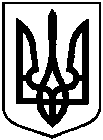 Сумська міська радаСумська міська радаСумська міська радаСумська міська радаVІІI СКЛИКАННЯ XVIII  СЕСІЯVІІI СКЛИКАННЯ XVIII  СЕСІЯVІІI СКЛИКАННЯ XVIII  СЕСІЯVІІI СКЛИКАННЯ XVIII  СЕСІЯРІШЕННЯРІШЕННЯРІШЕННЯРІШЕННЯвід  16 лютого 2022 року № 2750–МРм. Сумивід  16 лютого 2022 року № 2750–МРм. Сумивід  16 лютого 2022 року № 2750–МРм. Сумивід  16 лютого 2022 року № 2750–МРм. СумиСумський міський голова			                      Олександр ЛИСЕНКО № з/пНазва юридичної особи, ідентифікаційний код,прізвище, ім’я, по батькові громадянина, реєстраційний номер облікової картки платника податківАдреса земельної ділянки, її кадастровий номер та умови надання в оренду (функціональне призначення земельної ділянки, площа, строк оренди, інші умови)Найменування документа, дата його прийняттяДата укладення123451.Фізична особа-підприємецьБогданов Олександр Миколайовичпровулок Линтварьових, 15910136600:07:010:0055- під розміщення магазину;- 0,0944 га;- 5 років;- 4,0%Рішення Сумської міської ради від                         23 вересня 2020 року № 7434-МР «Про надання в оренду фізичній особі-підприємцю Богданову Олександру Миколайовичу земельної ділянки за адресою: м. Суми, пров. Линтварьових, 1»від23.09.202.Товариство з обмеженою відповідальністю«Суми-Атлант»(36437383)вул. Харківська, 1195910136300:06:025:0069- під магазином продовольчих товарів;- 0,0328 га;- 5 років;- 4,0%Рішення Сумської міської ради від                         23 вересня 2020 року № 7429-МР «Про надання в оренду Товариству з обмеженою відповідальністю «Суми-Атлант» земельної ділянки за адресою: м. Суми, вул. Харківська, 119»від23.09.203.Товариство з обмеженою відповідальністю«Суми-Атлант»(36437383)вул. Нахімова, 305910136600:15:023:0027- під магазином продовольчих товарів;- 0,0348 га;- 5 років;- 4,0%Рішення Сумської міської ради від                         23 вересня 2020 року № 7428-МР «Про надання в оренду Товариству з обмеженою відповідальністю «Суми-Атлант» земельної ділянки за адресою: м. Суми, вул. Нахімова, 30»від23.09.204.Фізична особа-підприємець Жуков Валерій Володимировичпровулок Терезова, 35910136300:02:012:0024- під розміщеним кафе (бару, ресторану);- 0,0595 га;- 5 років;- 6,0%Рішення Сумської міської ради від                         06 квітня 2016 року № 602-МР «Про припинення та перехід права користування земельними ділянками»від06.04.165.Громадянин 
Татарський Руслан Васильовичвул. 1-ша Замостянська, 13а5910136300:06:019:1032- під розміщеним кафе;- 0,0190 га;- 5 років;- 6,0%Рішення Сумської міської ради від                         27 січня 2021 року № 165-МР «Про надання в оренду Татарському Руслану Васильовичу земельної ділянки за адресою: м. Суми,
вул.1-ша Замостянська, 13 а, площею 0,0190га»від27.01.216.ПРИВАТНЕ АКЦІОНЕРНЕ ТОВАРИСТВО 
«СУМИ-ЛАДА»(13995579)вул. Героїв Крут, 195910136300:06:036:0037- під розміщеними виробничо-складськими приміщеннями, адміністративними приміщеннями та СТО;- 0,9468 га;- 5 років;- 4,0%Рішення Сумської міської ради від                         27 січня 2021 року № 193-МР «Про поновлення договору оренди земельної ділянки, укладеного з Приватним акціонерним товариством «Суми-Лада», за адресою:
м. Суми, вул. Героїв Крут, 19 площею 0,9468 га»від27.01.217.ТОВАРИСТВО З ОБМЕЖЕНОЮ ВІДПОВІДАЛЬНІСТЮ «СОВІТ»(32318700)вул. Героїв Крут, 195910136300:06:036:0010- під розміщеними виробничо-складськими приміщеннями та автостоянкою;- 1,1653 га;- 5 років;- 4,0%Рішення Сумської міської ради від                         27 січня 2021 року № 192-МР «Про поновлення договору оренди земельної ділянки, укладеного з Товариством з обмеженою відповідальністю «Совіт», за адресою: м. Суми, вул. Героїв Крут, 19 площею 1,1653 га»від27.01.218.Фізична особа-підприємецьБогданов Олександр Миколайовичвул. Олександра Аніщенка, 65910136300:03:005:0017- під адмінбудівлею;- 0,0420 га;- 5 років;- 4,0%Рішення Сумської міської ради від                         27 січня 2021 року № 164-МР «Про надання в оренду земельної ділянки фізичній особі-підприємцю Богданову Олександру Миколайовичу за адресою: м. Суми, вул. Олександра Аніщенка, 6, площею 0,0420 га»від27.01.219.Фізична особа-підприємецьДівоча Ганна Олександрівнавул. Робітниче селище, 85910136600:06:001:0046- під розміщеною майстернею;- 0,0887 га;- 5 років;- 3,0%Рішення Сумської міської ради від                         24 червня 2020 року № 7023-МР «Про надання в оренду земельної ділянки фізичній особі-підприємцю Дівочій Ганні Олександрівні за адресою: м. Суми, вул. Робітниче селище, 8»від24.06.2010.Громадянин Алексеєнко Віталій Віталійовичпроспект Курський, 6 а5910136600:03:002:0127- під розміщеними виробничими приміщеннями;- 0,1162 га;- 5 років;- 3,0%Рішення Сумської міської ради від                         25 січня 2017 року № 1698-МР «Про надання в оренду земельних ділянок»від25.01.1711.ТОВАРИСТВО З ОБМЕЖЕНОЮ ВІДПОВІДАЛЬНІСТЮ «СУМИ ГРАЦІЯ»(42171788)вул. Герасима Кондратьєва, 2155910136300:14:002:0003- під розміщення цеху з виробництва робочого одягу;- 0,1610 га;- 5 років;- 3,0%Рішення Сумської міської ради від                         27 січня 2021 року № 195-МР «Про надання в оренду земельної ділянки Товариству з обмеженою відповідальністю «СУМИ ГРАЦІЯ», за адресою: м. Суми, вул. Герасима Кондратьєва, 215, площею 0,1610 га»від27.01.2112.ГромадянинБурлака Ігор Михайловичвул. Замостянська, 5/15910136300:06:019:0022- під розміщеними тенісними кортами та побутовими приміщеннями;- 0,2426 га;- 10 років;- 3,0%Рішення Сумської міської ради від                         29 березня 2017 року № 1917-МР «Про припинення та перехід права користування земельними ділянками»від29.03.1713.Акціонерне товариство«Сумиобленерго»(23293513)вул. Івана Сірка, 75910136300:01:005:1000- під розміщеною адміністративною будівлею (нежитлове приміщення);- 0,1319 га;- 5 років;- 3,0%Рішення Сумської міської ради від 20 травня 2020 року № 6838-МР «Про поновлення договорів оренди земельних ділянок, укладених з публічним акціонерним товариством «Сумиобленерго» та від
27 січня 2021 року № 191-МР « Про внесення змін до рішення Сумської міської ради від 20 травня 2020 року № 6838-МР «Про поновлення договорів оренди земельних ділянок, укладених з публічним акціонерним товариством «Сумиобленерго»від27.01.2114.Акціонерне товариство«Сумиобленерго»(23293513)на території Зарічного району5910136300:10:005:10855910136300:10:005:00155910136300:10:005:10815910136300:10:005:10795910136300:10:005:10895910136300:06:025:10005910136300:10:005:10295910136300:10:005:10305910136300:10:005:10315910136300:10:005:10325910136300:10:005:10335910136300:10:005:10345910136300:10:005:10355910136300:16:001:10495910136300:16:001:10505910136300:16:001:10515910136300:16:001:10525910136300:16:001:10535910136300:16:001:10545910136300:16:001:10555910136300:16:001:10565910136300:16:001:10575910136300:16:001:10585910136300:16:001:1059- під опорами повітряної лінії ПЛ 110 кВ «п/с «Суми»- п/с «Чеховська» ПЛ-110кВ «ПС Суми-ПС Тростянець»;- 0,0616 га;- 10 років;  - 3,0%Рішення Сумської міської ради від                         22 липня 2020 року № 7141-МР «Про надання в оренду земельних ділянок Акціонерному товариству «Сумиобленерго» за адресою:
м. Суми, на території Зарічного району, загальною площею 0,0616 га» та від 27 січня 2021 року №140-МР « Про внесення змін до рішення Сумської міської ради»від27.01.2115.Акціонерне товариство«Сумиобленерго»(23293513)на території Ковпаківського району5910136600:10:023:10005910136600:10:023:10015910136600:10:023:10025910136600:10:023:10035910136600:10:023:10055910136600:10:023:10065910136600:10:023:10075910136600:07:028:10005910136600:07:028:10015910136600:07:028:10025910136600:07:024:10005910136600:07:024:10015910136600:07:024:10025910136600:07:024:10035910136600:07:010:10005910136600:07:015:10005910136600:07:010:10015910136600:07:004:10005910136600:07:004:10015910136600:07:004:10025910136600:07:004:10035910136600:06:007:10005910136600:10:023:1004- під опорами повітряної лінії;- 0,0809 га;- 10 років;  - 3,0%Рішення Сумської міської ради від                         22 липня 2020 року № 7138-МР «Про надання в оренду земельних ділянок Акціонерному товариству «Сумиобленерго» за адресою:
м. Суми, на території Ковпаківського району, загальною площею 0,0809 га» та від 27 січня 2021 року №140-МР « Про внесення змін до рішення Сумської міської ради»від27.01.2116.Акціонерне товариство«Сумиобленерго»(23293513)вул. Прокоф’єва, 95910136300:05:005:1001- під розміщеною адміністративною будівлею (нежитлове приміщення);- 0,2116 га;- 5 років;- 3,0%Рішення Сумської міської ради від 20 травня 2020 року № 6838-МР «Про поновлення договорів оренди земельних ділянок, укладених з публічним акціонерним товариством «Сумиобленерго» та від
27 січня 2021 року № 191-МР « Про внесення змін до рішення Сумської міської ради від 20 травня 2020 року № 6838-МР «Про поновлення договорів оренди земельних ділянок, укладених з публічним акціонерним товариством «Сумиобленерго»від27.01.2117.Товариство з обмеженою відповідальністю «Брокодерс»(41207818)вул. Прокоф’єва, 14/75910136300:05:001:0105- під обслуговування офісної будівлі;- 0,1450 га;- 5 років;  - 4,0%Рішення Сумської міської ради від                         24 лютого 2021 року № 301-МР «Про надання в оренду земельної ділянки Товариству з обмеженою відповідальністю «Брокодерс», за адресою: м. Суми, вул. Прокоф’єва, 14/7, площею 0,1450 га»від18.03.2118.Громадянка Карпенко Ольга Михайлівна вул. Кооперативна, 35910136300:02:006:0032- під розміщеним магазином;- 13/1000 від 0,1718 га;- 5 років;  - 4,0%Рішення Сумської міської ради від                         27 січня 2021 року № 194-МР «Про поновлення договору оренди земельної ділянки, укладеного з Карпенко Ольгою Михайлівною, за адресою: м. Суми,
вул. Кооперативна, 3 площею 13/100 від 0,1718 га»від11.03.2119.Громадянин Алещенко Віталій Олексійовичвул. Харківська, 1275910136300:06:025:0127- під розміщеною СТО та автостоянкою;- 0,2126 га;- 5 років;  - 4,0%Рішення Сумської міської ради від                         24 лютого 2021 року № 311-МР «Про поновлення договору оренди земельної ділянки, укладеного з Алещенко Віталієм Олексійовичем, за адресою: м. Суми,
вул. Харківська, 127, площею 0,2126 га»від19.03.2120.Приватна фірма «Ордекс»(24003167)вул. Реміснича, 125910136600:17:011:0012- під розміщеним банно-пральним комбінатом;- 0,3288 га;- 5 років;  - 4,0%Рішення Сумської міської ради від                         24 лютого 2021 року № 323-МР «Про поновлення договору оренди земельної ділянки, укладеного з Приватною фірмою «Ордекс», за адресою: м. Суми,
вул. Реміснича, 12, площею 0,3288 га»від19.03.2121.Фізична особа-підприємець Шерстюк Богдан Володимировичпроспект Курський, 225910136600:03:002:0188- під розміщеним приміщенням по виготовленню пам’ятників;- 23/100 від 0,0790 га;- 5 років;  - 4,0%Рішення Сумської міської ради від                         24 лютого 2021 року № 300-МР «Про надання в оренду земельної ділянки фізичній особі-підприємцю Шерстюк Богдану Володимировичу за адресою: м. Суми,
проспект Курський, 22, площею 23/100 від 0,0790 га»від19.03.2122.Фізична особа-підприємець Думенко Олександр Івановичвул. Ковпака, 775910136600:05:001:0008- під розміщеною тимчасовою спорудою для здійснення комерційної діяльності;- 0,0030 га;- 5 років;  - 12,0%Рішення Сумської міської ради від                         24 лютого 2021 року № 320-МР «Про поновлення договору оренди земельної ділянки, укладеного з фізичною особою-підприємцем Думенко Олександром Івановичем, за адресою: м. Суми, 
вул. Ковпака, 77, площею 0,0030га»від19.03.2123.Громадянка Станкова Інна Вікторівнавул.Герасима Кондратьєва,1675910136300:12:005:0002- під розміщеним літнім майданчиком;- 0,0102 га;- 5 років;  - 8,0%Рішення Сумської міської ради від                         24 лютого 2021 року № 318-МР «Про поновлення договору оренди земельної ділянки, укладеного з Станковою Інною Вікторівною, за адресою: м. Суми, 
вул. Герасима Кондратьєва, 167, площею 0,0102га»від22.03.2124.Громадянка Солнцева Тетяна Олександрівнавул. Петропавлівська,1235910136300:04:012:0010- під розміщеним індивідуальним гаражем;- 0,0024 га;- 5 років;  - 0,09%Рішення Сумської міської ради від                         24 лютого 2021 року № 316-МР «Про поновлення договору оренди земельної ділянки, укладеного з Солнцевою Тетяною Олександрівною, за адресою: м. Суми, 
вул. Петропавлівська, 123, площею 0,0024 га»від23.03.2125.ГромадяниБочарова Інга ВасилівнаБондарєва Лілія Євгенівнавул. Прикордонна,145910136300:15:002:0006- під розміщеними виробничими приміщеннями;- 1/2 від 0,2794 га та 1/2 від 0,2794 га відповідно;- 5 років;  - 3,0%Рішення Сумської міської ради від                         24 лютого 2021 року № 310-МР «Про поновлення договору оренди земельної ділянки, укладеного з Бочаровою Інгою Василівною та Бондарєвою Лілією Євгенівною, за адресою: м. Суми, 
вул. Прикордонна, 14, загальною площею 0,2794 га»від19.03.2126.Товариство з обмеженою відповідальністю «Псел 18»(43482658)проспект Курський,265910136600:03:002:0280- під спорудами для тимчасового тримання автомобілів (автомийка самообслуговування);- 0,5982 га;- 5 років;  - 4,0%Рішення Сумської міської ради від                         24 лютого 2021 року № 302-МР «Про надання в оренду Товариству з обмеженою відповідальністю «Псел 18» земельної ділянки, за адресою: м. Суми, проспект Курський, 26,  площею 0,5982 га»від23.03.2127.Товариство з обмеженою відповідальністю «Укрторгзапчастини»(39372942)вул. Робітнича, 82/15910136600:21:005:0003- для будівництва та обслуговування будівель торгівлі;- 0,0399 га;- 5 років;  - 4,0%Рішення Сумської міської ради від                         24 лютого 2021 року № 574-МР «Про надання в оренду Товариству з обмеженою відповідальністю «Укрторгзапчастини» земельної ділянки, за адресою: м. Суми, вул. Робітнича, 82/1,  площею 0,0399 га»від24.03.2128.Фізична особа-підприємець Пугач Андрій Павловичвул. Інтернаціоналістів, 155910136300:01:004:0016- під розміщеним кіоском по ремонту взуття;- 0,0020 га;- 5 років;  - 3,0%Рішення Сумської міської ради від                         24 лютого 2021 року № 322-МР «Про поновлення договору оренди земельної ділянки, укладеного з фізичною особою-підприємцем Пугачем Андрієм Павловичем, за адресою: м. Суми, вул. Інтернаціоналістів, 15,  площею 0,0020 га»від26.03.2129.Громадянка Харламова Юлія Григорівнавул. Інтернаціоналістів, 295910136300:06:002:0053- під розміщення автомийки;- 0,0695 га;- 10 років;  - 4,0%Рішення Сумської міської ради від                         24 березня 2021 року № 565-МР «Про поновлення договору оренди земельної ділянки, укладеного з Харламовою Юлією Григорівною, за адресою: м. Суми,
вул. Інтернаціоналістів, 29,  площею 0,0695 га»від24.03.2130.Громадянин Кудько Леонід Михайловичпроспект Михайла Лушпи, 285910136300:01:004:0009- під розміщеним магазином;- 0,1434 га;- 5 років;  - 4,0%Рішення Сумської міської ради від                         24 лютого 2021 року № 303-МР «Про надання в оренду Кудько Леоніду Михайловичу земельної ділянки за адресою: м. Суми, проспект Михайла Лушпи, 28,
площею 0,1434 га»від24.02.2131.Громадяни:Бабич Володимир ОлексійовичБілодід Володимир Івановичвул. Інтернаціоналістів, 55910136300:01:003:0046- під розміщеними офісними приміщеннями та культурно-спортивним комплексом;- 1/2 від 0,1341 га;- 1/2 від 0,1341 га;- 5 років;  - 4,0%Рішення Сумської міської ради від                         24 лютого 2021 року № 307-МР «Про поновлення договору оренди земельної ділянки, укладеного з Бабичем Володимиром Олексійовичем та Білодідом Володимиром Івановичем, за адресою: м. Суми,
вул. Інтернаціоналістів, 5,загальною площею 0,1341 га»від23.03.2132.Фізична особа-підприємець Шерстюк Володимир Олександровичвул. Білопільський шлях, 175910136600:14:003:0011- під розміщеним гаражем;- 0,0202 га;- 5 років;  - 3,0%Рішення Сумської міської ради від                         24 березня 2021 року № 570-МР «Про надання в оренду земельної ділянки фізичній особі-підприємцю Шерстюку Володимиру Олександровичу за адресою: м. Суми,
вул. Білопільський шлях, 17,
площею 0,0202 га»від28.04.2133.Фізична особа-підприємець Сидоренко Любов Олексіївнавул. Тополянська, 18/15910136600:06:004:0423- під розміщеним цехом залізобетонних виробів;- 0,2493 га;- 5 років;  - 3,0%Рішення Сумської міської ради від                         24 березня 2021 року № 559-МР «Про поновлення договору оренди земельної ділянки, укладеного з фізичною особою-підприємцем Сидоренко Любов’ю Олексіївною, за адресою: м. Суми,
вул. Тополянська, 18/1, площею 0,2493 га»від24.03.2134.Фізична особа-підприємець Махмудов Арсен Агамірзоєвичвул. Промислова, 35910136300:06:022:0017- під розміщеною виробничою базою;- 0,3425 га;- 5 років;  - 3,0%Рішення Сумської міської ради від                         24 березня 2021 року № 538-МР «Про поновлення договору оренди земельної ділянки, укладеного з фізичною особою-підприємцем Махмудовим Арсеном Агамірзоєвичем, за адресою: м. Суми,
вул. Промислова, 3, площею 0,3425 га»від24.03.2135.Громадянин Козін Дмитро Едуардовичвул. Привокзальна, 33/25910136600:16:004:0035- під розміщеною адміністративною будівлею та розміщення виробничих приміщень;- 0,0359 га;- 5 років;  - 4,0%Рішення Сумської міської ради від                         24 лютого 2021 року № 312-МР «Про поновлення договору оренди земельної ділянки, укладеного з Козіним Дмитром Едуардовичем, за адресою: м. Суми,
вул. Привокзальна, 33/2, площею 0,0359 га»від24.02.2136.Мале приватне підприємство«Качество»(14009393)вул. Харківська, п/в 125910136300:15:002:0030- під розміщеними виробничими приміщеннями;- 0,0100 га;- 5 років;  - 3,0%Рішення Сумської міської ради від                         24 лютого 2021 року № 313-МР «Про поновлення договору оренди земельної ділянки, укладеного з Малим приватним підприємством «Качество», за адресою:
м. Суми, вул. Харківська, п/в 12(територія ПАТ «Сумихімпром»), площею 0,0100 га»від24.02.2137.Мале приватне підприємство«Качество»(14009393)вул. Харківська, п/в 125910136300:15:002:0031- під розміщеними виробничими приміщеннями;- 0,0579 га;- 5 років;  - 3,0%Рішення Сумської міської ради від                         24 лютого 2021 року № 315-МР «Про поновлення договору оренди земельної ділянки, укладеного з Малим приватним підприємством «Качество», за адресою:
м. Суми, вул. Харківська, п/в 12(територія ПАТ «Сумихімпром»), площею 0,0579 га»від24.02.2138.Мале приватне підприємство«Качество»(14009393)вул. Римського-Корсакова, 15910136300:10:005:0008- під розміщеними виробничими приміщеннями;- 1,6326 га;- 5 років;  - 3,0%Рішення Сумської міської ради від                         24 лютого 2021 року № 314-МР «Про поновлення договору оренди земельної ділянки, укладеного з Малим приватним підприємством «Качество», за адресою:
м. Суми, вул. Римського-Корсакова, 1, площею 1,6326 га»від25.02.2139.Громадянин Коновалов Антон Юрійовичвул. Промислова, 75910136300:06:022:0032- під виробничо-складськими приміщеннями;- 0,2100 га;- 10 років;  - 4,0%Рішення Сумської міської ради від                         27 січня 2021 року № 174-МР «Про припинення та перехід права користування земельною ділянкою за адресою: м. Суми,
вул. Промислова, 7, площею 0,2100 га»від26.04.2140.Товариство з обмеженою відповідальністю «Виробниче підприємство «Полісан»(32318370)вул. Івана Піддубного, 255910136300:15:003:0044- під розміщеним цехом по обслуговуванню транспорту для потреб власного виробництва;- 0,0392га;- 5 років;  - 3,0%Рішення Сумської міської ради від                         24 березня 2021 року № 548-МР «Про поновлення договору оренди земельної ділянки, укладеного з Товариством з обмеженою відповідальністю «Виробниче підприємство «Полісан», за адресою:
м. Суми, вул. Івана Піддубного, 25,
площею 0,0392 га»від24.03.2141.Товариство з обмеженою відповідальністю «Виробниче підприємство «Полісан»(32318370)вул. Івана Піддубного, 255910136300:15:003:0091- під розміщеними виробничо-складськими приміщеннями;- 0,6800га;- 5 років;  - 3,0%Рішення Сумської міської ради від                         24 березня 2021 року № 549-МР «Про поновлення договору оренди земельної ділянки, укладеного з Товариством з обмеженою відповідальністю «Виробниче підприємство «Полісан», за адресою:
м. Суми, вул. Івана Піддубного, 25,
площею 0,6800 га»від24.03.2142.Фізична особа-підприємець Сіроштан Вячеслав Івановичвул. Чернігівська, 55910136600:11:004:0011- під розміщеною механічною майстернею;- 0,0893га;- 5 років;  - 3,0%Рішення Сумської міської ради від                         24 березня 2021 року № 561-МР «Про поновлення договору оренди земельної ділянки, укладеного з фізичною особою-підприємцем Сіроштаном Вячеславом Івановичем, за адресою: м. Суми,
вул. Чернігівська, 5, площею 0,0893 га»від24.03.2143.ГромадянкаКраснова Інна Миколаївнавул. Тополянська, 185910136600:06:004:0424- під розміщеним гаражем та столярною майстернею;- 0,1508га;- 5 років;  - 3,0%Рішення Сумської міської ради від                         24 березня 2021 року № 571-МР «Про надання в оренду земельної ділянки Красновій Інні Миколіївні за адресою: м. Суми, вул. Тополянська, 18, площею 0,1508 га»від24.03.2144.Акціонерне товариство«Сумиобленерго»(23293513)на території Ковпаківського району5910136600:21:038:10005910136600:23:001:10015910136600:23:001:10035910136600:23:001:1004- під розміщеними опорами ПЛ-6 кВ «ТП-78-ТП-8»;- 0,0037га;- 5 років;  - 3,0%Рішення Сумської міської ради від                         24 лютого 2021 року № 293-МР «Про надання в оренду земельних ділянок Акціонерному товариству «Сумиобленерго» за адресою:
м. Суми, на території Ковпаківського району, загальною площею 0,0037 га» від24.02.2145.Фізична особа-підприємецьБобров Андрій Федоровичвул. Березовий гай, 95910136300:15:003:0012- під розміщеними виробничими приміщеннями;- 0,1500 га;- 5 років;  - 3,0%Рішення Сумської міської ради від                         24 березня 2021 року № 540-МР «Про поновлення договору оренди земельної ділянки, укладеного з фізичною особою-підприємцем Бобровим Андрієм Федоровичем, за адресою: м. Суми, вул. Березовий гай, 9, площею 0,1500 га»від24.03.2146.Товариство з обмеженою відповідальністю «Біотехнік»(14003373)вул. 3-тя Заводська, 35910136600:06:002:0031- під розміщеною виробничою базою;- 0,7942 га;- 5 років;  - 3,0%Рішення Сумської міської ради від                         24 березня 2021 року № 535-МР «Про поновлення договору оренди земельної ділянки, укладеного з Товариством з обмеженою відповідальністю «Біотехнік» за адресою: м. Суми, вул. 3-тя Заводська, 3,
площею 0,7942 га»від24.03.2147.Товариство з обмеженою відповідальністю Медичний центр «Венеція»(32779399)вул. Харківська, 1075910136300:06:023:0154- під розміщеним офісом;- 0,0626 га;- 5 років;  - 4,0%Рішення Сумської міської ради від                         24 березня 2021 року № 531-МР «Про поновлення договору оренди земельної ділянки, укладеного з Товариством з обмеженою відповідальністю Медичний центр «Венеція», за адресою: м. Суми,
вул. Харківська, 107,
площею 0,0626 га»від24.03.2148.Товариство з обмеженою відповідальністю «Торгівельно-комерційна фірма «Магазин 
№ 43»(23633357)вул. Ярослава Мудрого, 405910136600:19:031:0049- під розміщеним магазином;- 23/100 від 0,1387га- 5 років;  - 4,0%Рішення Сумської міської ради від                         24 березня 2021 року № 534-МР «Про поновлення договору оренди земельної ділянки, укладеного з Товариством з обмеженою відповідальністю «Торгівельно-комерційна фірма «Магазин №43», за адресою: м. Суми, вул. Ярослава Мудрого, 40,
площею 23/100 від 0,01387 га»від 24.03.2149.Товариство з обмеженою відповідальністю «Горобина»(31162928)вул. Петропавлівська, 1215910136300:04:010:0011- під розміщеними виробничими приміщеннями;- 1,7782га;- 5 років;  - 5,0%Рішення Сумської міської ради від                         24 березня 2021 року № 551-МР «Про поновлення договору оренди земельної ділянки, укладеного з Товариством з обмеженою відповідальністю «Горобина», за адресою: м. Суми, вул. Петропавлівська, 121,
площею 1,7782 га»від24.03.2150.Товариство з обмеженою відповідальністю «Горобина»(31162928)вул. 2-а Заводська, 45910136600:06:002:0075- під розміщеними виробничими приміщеннями;- 0,7108 га;- 5 років;  - 3,0%Рішення Сумської міської ради від                         24 березня 2021 року № 550-МР «Про поновлення договору оренди земельної ділянки, укладеного з Товариством з обмеженою відповідальністю «Горобина», за адресою: м. Суми, вул. 2-га Заводська, 4,
площею 0,7108 га»від24.03.2151.Товариство з обмеженою відповідальністю «Талисман»(30653948)вул. Героїчна, 405910136600:03:002:0071- під розміщеним адміністративно-побутовим корпусом та виробничими майстернями;- 12/100 від 0,4096 га;- 5 років;  - 3,0%Рішення Сумської міської ради від                         24 березня 2021 року № 557-МР «Про поновлення договору оренди земельної ділянки, укладеного з Товариством з обмеженою відповідальністю «Талисман», за адресою: м. Суми, вул. Героїчна, 40,
площею 12/100 від 0,4096 га»від24.03.2152.Фізична особа-підприємець Древаль Олена Павлівнавул. Петропавлівська, 815910136300:04:008:0001- під розміщеним магазином;- 9/100 від 0,1880 га;- 5 років;  - 4,0%Рішення Сумської міської ради від                         24 березня 2021 року № 560-МР «Про поновлення договору оренди земельної ділянки, укладеного з фізичною особою-підприємцем Древаль Оленою Павлівною, за адресою: м. Суми, вул. Петропавлівська, 81, площею 9/100 від 0,1880 га»від24.03.2153.Товариство з обмеженою відповідальністю «Тиван»(23633877)вул. Івана Піддубного, 15910136300:15:003:0137- під розміщеними складськими приміщеннями;- 0,5198 га;- 5 років;  - 3,0%Рішення Сумської міської ради від                         24 березня 2021 року № 533-МР «Про поновлення договору оренди земельної ділянки, укладеного з Товариством з обмеженою відповідальністю «Тиван», за адресою: м. Суми, вул. Івана Піддубного, 1,
площею 0,5198 га»від24.03.2154.Товариство з обмеженою відповідальністю «Суми-Продресурс-2009»(36437535)вул. 1-ша Заводська, 75910136600:06:001:0077- під розміщеними складськими приміщеннями;- 0,2838 га;- 5 років;  - 3,0%Рішення Сумської міської ради від                         24 березня 2021 року № 528-МР «Про поновлення договору оренди земельної ділянки, укладеного з Товариством з обмеженою відповідальністю «Суми-Продресурс-2009», за адресою: м. Суми,
вул. 1-ша Заводська, 7, площею 0,2838 га»від24.03.2155.Акціонерне товариство «Сумиобленерго»(23293513)на території Зарічного району5910136300:05:001:10105910136300:05:001:10115910136300:04:015:10055910136300:04:015:1004- під розміщеними опорами ПЛ-6 кВ «ТП-99-ТП-70»;- 0,0037га;- 5 років;  - 3,0%Рішення Сумської міської ради від                         24 лютого 2021 року № 298-МР «Про надання в оренду земельних ділянок Акціонерному товариству «Сумиобленерго» за адресою:
м. Суми, на території Зарічного району, загальною площею 0,0037 га»від24.02.2156.Акціонерне товариство «Сумиобленерго»(23293513)на території Ковпаківського району5910136600:07:007:10015910136600:07:008:10005910136600:07:008:10015910136600:07:003:10005910136600:07:003:10015910136600:07:003:10025910136600:07:003:10035910136600:10:023:10085910136600:10:023:10095910136600:10:023:1010- під розміщеними опорами ПЛ-6 кВ «ТП-24-ТП-191,176,135,276»;- 0,0083га;- 5 років;  - 3,0%Рішення Сумської міської ради від                         24 лютого 2021 року № 287-МР «Про надання в оренду земельних ділянок Акціонерному товариству «Сумиобленерго» за адресою:
м. Суми, на території Ковпаківського району, загальною площею 0,0083 га»від24.02.2157.Акціонерне товариство «Сумиобленерго»(23293513)на території Ковпаківського району5910136600:07:020:10065910136600:07:020:10075910136600:07:020:10095910136600:07:020:10105910136600:07:022:10005910136600:07:022:10015910136600:07:022:10025910136600:07:022:10035910136600:07:022:10045910136600:07:010:10025910136600:07:010:10035910136600:07:010:10045910136600:07:024:10045910136600:07:024:10055910136600:07:024:10065910136600:07:024:10075910136600:07:014:10005910136600:07:014:10015910136600:07:014:10025910136600:07:014:10035910136600:07:014:1004- під розміщеними опорами ПЛ-6 кВ «КТП-54-ТП-24»;- 0,0150га;- 5 років;  - 3,0%Рішення Сумської міської ради від                         24 лютого 2021 року № 277-МР «Про надання в оренду земельних ділянок Акціонерному товариству «Сумиобленерго» за адресою:
м. Суми, на території Ковпаківського району, загальною площею 0,0150 га»від24.02.2158.Фізична особа-підприємець Стоцький Михайло Григоровичвул. Харківська, 585910136300:09:001:0039- під розміщеним кіоском по ремонту взуття;- 0,0032 га;- 5 років;  - 3,0%Рішення Сумської міської ради від                         24 березня 2021 року № 566-МР «Про поновлення договору оренди земельної ділянки, укладеного з фізичною особою-підприємцем Стоцьким Михайлом Григоровичем, за адресою: м. Суми,
вул. Харківська, 58, площею 0,0032 га»від24.03.2159.Громадянин 
Бережний Дмитро Вікторовичвул. Сумсько-Київських дивізій, 25 а5910136300:05:005:0007- під розміщеною ветеринарною клінікою;- 0,1357 га;- 5 років;  - 3,0%Рішення Сумської міської ради від                         24 березня 2021 року № 544-МР «Про поновлення договору оренди земельної ділянки, укладеного з Бережним Дмитром Вікторовичем, за адресою: м. Суми,
вул. Сумсько-Київських дивізвй, 25 а, площею 0,1357 га»від24.03.2160.Фізична особа-підприємецьСкляров Олександр Олександровичвул. Данила Галицького, 1005910136600:21:016:0029- під розміщеним готелем;- 0,0532 га;- 5 років;  - 4,0%Рішення Сумської міської ради від                         24 березня 2021 року № 541-МР «Про поновлення договору оренди земельної ділянки, укладеного з фізичною особою-підприємцем Скляровим Олександром Олександровичем, за адресою: м. Суми,
вул. Данила Галицького, 100,
площею 0,0532 га»від24.03.2161.Акціонерне товариство «Сумиобленерго»(23293513)на території Ковпаківського району5910136600:22:009:10025910136600:22:009:10035910136600:22:009:10045910136600:22:018:10005910136600:22:018:10015910136600:22:019:10005910136600:22:019:10015910136600:22:020:10005910136600:22:020:10015910136600:22:021:10005910136600:22:021:10015910136600:22:021:10025910136600:22:022:10005910136600:22:023:10015910136600:22:023:10025910136600:22:023:10035910136600:22:023:10045910136600:22:023:10055910136600:22:023:1006- під розміщеними опорами ПЛ-6 кВ «ТП-142-ТП 143»;- 0,0103га;- 5 років;  - 3,0%Рішення Сумської міської ради від                         24 лютого 2021 року № 284-МР «Про надання в оренду земельних ділянок Акціонерному товариству «Сумиобленерго» за адресою:
м. Суми, на території Ковпаківського району, загальною площею 0,0103 га»від24.02.2162.Товариство з обмеженою відповідальністю «Аватар Пласт»(34452258)вул. Черкаська, 45910136300:06:025:0163- під розміщеними виробничими приміщеннями;- 0,5677 га;- 5 років;  - 3,0%Рішення Сумської міської ради від                         24 лютого 2021 року № 317-МР «Про поновлення договору оренди земельної ділянки, укладеного з Товариством з обмеженою відповідальністю «Аватар Пласт», за адресою: м. Суми, вул. Черкаська, 4, площею 0,5677 га»від24.02.2163.Фізична особа-підприємецьАфанас’єв Олександр Миколайовичвул. Івана Сірка, 325910136300:06:002:0012- під розміщеною станцією технічного обслуговування автомобілів;- 0,0230 га;- 5 років;  - 4,0%Рішення Сумської міської ради від                         24 березня 2021 року № 539-МР «Про поновлення договору оренди земельної ділянки, укладеного з фізичною особою-підприємцем Афанас’євим Олександром Миколайовичем, за адресою: м. Суми,
вул. Івана Сірка, 32, площею 0,0230 га»від24.03.2164.Товариство з обмеженою відповідальністю «Баер Електро Плюс»(39701018)вул. Лінійна, 155910136300:06:020:0055- під розміщеними складськими приміщеннями;- 1,5888 га;- 5 років;  - 3,0%Рішення Сумської міської ради від                         24 лютого 2021 року № 555-МР «Про поновлення договору оренди земельної ділянки, укладеного з Товариством з обмеженою відповідальністю «БАЕР ЕЛЕКТРО ПЛЮС», за адресою: м. Суми,
вул. Лінійна, 15, площею 1,5888 га»від 24.03.2165.Фізична особа-підприємецьКороль Геннадій Миколайовичпроїзд Гайовий, 1/15910136600:22:025:0019- під розміщеною автомийкою;- 0,0608 га;- 5 років;  - 4,0%Рішення Сумської міської ради від                         24 березня 2021 року № 573-МР «Про надання в оренду земельної ділянки, фізичній особі-підприємцю Король Геннадію Миколайовичу, за адресою: м. Суми, проїзд Гайовий, 1/1, площею 0,0608 га»від24.03.2166.Товариство з обмеженою відповідальністю «Акцент»(30992013)вул. Харківська, 985910136300:09:002:0001- під розміщеним магазином;- 25,3/100 від 0,1329 га;- 5 років;  - 4,0%Рішення Сумської міської ради від                         24 лютого 2021 року № 554-МР «Про поновлення договору оренди земельної ділянки, укладеного з Товариством з обмеженою відповідальністю «Акцент», за адресою: м. Суми, вул. Харківська, 98, площею 25,3/100 від 0,1329 га»від24.02.2167.ОБ’ЄДНАННЯ ГРОМАДЯН «АВТОГАРАЖНЕ ТОВАРИСТВО «ЛЕБЕДИНСЬКИЙ»(23055245)вул. Лебединська5910136300:14:005:0700- під розміщеними гаражами;- 1,3832 га;- 5 років;  - 0,09%Рішення Сумської міської ради від                         24 лютого 2021 року № 308-МР «Про поновлення договору оренди земельної ділянки, укладеного з Об’єднанням громадян «Автогаражним товариством «Лебединський», за адресою: м. Суми, вул. Лебединська, площею 1,3832 га»від07.05.2168.Фізична особа-підприємець Шайтанова Світлана Анатоліївнавул. Герасима Кондратьєва, 136/15910136300:12:002:0011- під розміщеним міні-магазином;- 0,0049 га;- 5 років;  - 4,0%Рішення Сумської міської ради від                         24 березня 2021 року № 564-МР «Про поновлення договору оренди земельної ділянки, укладеного з фізичною особою-підприємцем Шайтановою Світланою Анатоліївною, за адресою: м. Суми,
вул. Герасима Кондратьєва, 136/1, площею 0,0049 га»від24.03.2169.Товариство з обмеженою відповідальністю «Будівельна виробничо-комерційна компанія «Федорченко»(14005202)проспект Курський, 18а5910136600:03:001:0115- під розміщеним заводом по виробництву цегли;- 2,8375 га;- 5 років;  - 3,0%Рішення Сумської міської ради від                         24 березня 2021 року № 530-МР «Про поновлення договору оренди земельної ділянки, укладеного з Товариством з обмеженою відповідальністю «Будівельна виробничо-комерційна компанія «Федорченко», за адресою: м. Суми, проспект Курський, 18 а, площею 2,8375 га»від24.03.2170.Акціонерне товариство «Сумиобленерго»(23293513)на території Ковпаківського району5910136600:07:014:10055910136600:07:014:10065910136600:07:007:10025910136600:07:024:10085910136600:07:024:10095910136600:07:024:10105910136600:07:024:10115910136600:07:024:10125910136600:07:024:10135910136600:07:024:10185910136600:07:024:10195910136600:07:029:10005910136600:07:024:10145910136600:07:024:10155910136600:07:024:10165910136600:07:024:10175910136600:07:028:10035910136600:07:028:10045910136600:07:028:10055910136600:07:028:1006- під розміщеними опорами ПЛ-6 кВ «КТП-54-ТП- 24»;- 0,0140га;- 5 років;  - 3,0%Рішення Сумської міської ради від                         24 лютого 2021 року № 275-МР «Про надання в оренду земельних ділянок Акціонерному товариству «Сумиобленерго» за адресою:
м. Суми, на території Ковпаківського району, загальною площею 0,0140 га»від24.02.2171.Акціонерне товариство «Сумиобленерго»(23293513)на території Ковпаківського району5910136600:21:025:10005910136600:21:025:10015910136600:21:025:10025910136600:21:026:10005910136600:21:026:10015910136600:21:027:10005910136600:21:027:10025910136600:21:027:10035910136600:21:016:10015910136600:21:016:10025910136600:21:016:1003- під розміщеними опорами ПЛ-6 кВ «ТП-78-ТП-9»;- 0,0073га;- 5 років;  - 3,0%Рішення Сумської міської ради від                         24 лютого 2021 року № 291-МР «Про надання в оренду земельних ділянок Акціонерному товариству «Сумиобленерго» за адресою:
м. Суми, на території Ковпаківського району, загальною площею 0,0073 га»від24.02.2172.Акціонерне товариство «Сумиобленерго»(23293513)на території Ковпаківського району5910136600:03:001:10005910136600:03:001:10015910136600:03:001:10025910136600:03:001:10035910136600:03:001:10045910136600:03:001:10055910136600:03:001:10065910136600:03:001:1007- під розміщеними опорами ПЛ-6 кВ «РП-39-ТП-4»;- 0,0050га;- 5 років;  - 3,0%Рішення Сумської міської ради від                         24 лютого 2021 року № 304-МР «Про надання в оренду земельних ділянок Акціонерному товариству «Сумиобленерго» за адресою:
м. Суми, на території Ковпаківського району, загальною площею 0,0050 га»від24.02.2173Товариство з обмеженою відповідальністю
«ЕКОЛАЙН СУМИ»(43633166)вул. Кринична, 85910136300:07:011:1027- під розміщеним виставочним павільйоном та будинком відпочинку персоналу;- 1,0509 га;- 10 років;  - 4,0%Рішення Сумської міської ради від                         24 березня 2021 року № 807-МР «Про поновлення договору оренди земельної ділянки, укладеного з Товариством з обмеженою відповідальністю «ЕКОЛАЙН СУМИ», за адресою: м. Суми, вул. Кринична, 8, площею 1,0509 га»від25.05.2174.Фізична особа-підприємецьМоскаленко Володимир Дмитровичвул. 1-ша Замостянська, 925910136300:06:021:0021- під виробництво будівельних матеріалів;- 0,2000 га;- 15 років;  - 3,0%Рішення Сумської міської ради від                         24 березня 2021 року № 634-МР «Про припинення та перехід права користування земельною ділянкою за адресою: м. Суми,
вул. 1-ша Замостянська, 92, площею 0,2000 га»від13.05.2175.Акціонерне товариство «Сумиобленерго»(23293513)на території Ковпаківського району5910136600:10:023:10125910136600:10:023:10135910136600:10:001:10005910136600:10:001:10015910136600:10:001:10025910136600:10:023:10145910136600:10:023:10155910136600:10:023:10165910136600:10:023:10175910136600:10:023:10185910136600:10:023:10195910136600:10:023:10205910136600:10:023:10215910136600:10:023:10225910136600:10:023:10245910136600:10:023:10255910136600:10:023:10265910136600:10:023:10275910136600:10:023:10285910136600:10:006:1000- під розміщеними опорами ПЛ-6 кВ «ТП-24-ТП-191, 176»;- 0,0121га;- 5 років;  - 3,0%Рішення Сумської міської ради від                         24 лютого 2021 року № 270-МР «Про надання в оренду земельних ділянок Акціонерному товариству «Сумиобленерго» за адресою:
м. Суми, на території Ковпаківського району, загальною площею 0,0121 га»від24.02.2176.Акціонерне товариство «Сумиобленерго»(23293513)на території Ковпаківського району5910136600:01:008:10095910136600:01:008:10105910136600:01:008:10115910136600:01:008:10125910136600:01:008:10135910136600:02:002:10045910136600:02:002:10035910136600:02:002:10025910136600:02:002:10015910136600:02:001:10135910136600:02:001:10125910136600:02:001:10115910136600:02:001:10065910136600:01:008:10085910136600:01:008:10075910136600:01:008:1003- під розміщеними опорами ПЛ-6 кВ «ТП-254-ТП-259»;- 0,0116га;- 5 років;  - 3,0%Рішення Сумської міської ради від                         24 лютого 2021 року № 272-МР «Про надання в оренду земельних ділянок Акціонерному товариству «Сумиобленерго» за адресою:
м. Суми, на території Ковпаківського району, загальною площею 0,0116 га»від24.02.2177.Акціонерне товариство «Сумиобленерго»(23293513)на території Ковпаківського району5910136600:20:032:10005910136600:20:032:10015910136600:20:032:10025910136600:20:032:10035910136600:20:032:10045910136600:20:032:10055910136600:20:032:10065910136600:20:032:10075910136600:15:008:10115910136600:15:008:10035910136600:15:008:10045910136600:15:008:10055910136600:15:008:10065910136600:15:008:10075910136600:15:008:1008- під розміщеними опорами ПЛ-6 кВ «П/С Жовтнева-ТП-252»;- 0,0107га;- 5 років;  - 3,0%Рішення Сумської міської ради від                         24 лютого 2021 року № 266-МР «Про надання в оренду земельних ділянок Акціонерному товариству «Сумиобленерго» за адресою:
м. Суми, на території Ковпаківського району, загальною площею 0,0107 га»від24.02.2178.Товариство з обмеженою відповідальністю 
«Салон мод плюс»(03056739)вул. Горького, 265910136600:18:004:0018- під розміщеним підприємством по виготовленню одягу;- 5802/10000 га від 0,1741га;- 5 років;  - 3,0%Рішення Сумської міської ради від                         24 березня 2021 року № 553-МР «Про поновлення договору оренди земельної ділянки, укладеного з Товариством з обмеженою відповідальністю «САЛОН МОД ПЛЮС», за адресою: м. Суми, вул. Горького, 26, площею 5802/10000 від 0,1741 га»від 24.03.2179.Фізична особа-підприємецьІвченко Олег Юрійовичвул. Засумська, 85910136600:19:032:0028- під розміщеним торговим комплексом;- 0,0111га;- 5 років;  - 4,0%Рішення Сумської міської ради від                         24 лютого 2021 року № 306-МР «Про поновлення договору оренди земельної ділянки, укладеного з фізичною особою-підприємцем Івченко Олегом Юрійовичем, за адресою: м. Суми, вул. Засумська, 8, площею  0,0111 га»від24.02.2180.Товариство з обмеженою відповідальністю «Агроінвестиційна компанія «Рост-Сервіс»(34878540)с. Стецьківка, 
вул. Сумська,79 в5924787100:01:010:0031-для обслуговування нежитлового приміщення;- 0,4662га;- 35 років;  - 5,0%Рішення Стецьківської сільської ради Сумського району Сумської області, від
10 липня 2020 року «Про укладання договору оренди земельної ділянки для обслуговування нежитлового приміщення на території Стецьківської сільської ради» та рішення Сумської міської ради від 21 жовтня 2020 року № 7586-МР «Про включення територій  територіальних громад (населених пунктів) до складу території Сумської міської територіальної громади»від10.07.2081.ПРИВАТНЕ АКЦІОНЕРНЕ ТОВАРИСТВО «ЄВРОПОРТ»(31744061)вул. Прокоф’єва, 14-25910136300:05:001:0052- під розміщеними торгівельно-побутовим комплексом;- 0,5048 га;- 5 років;  - 4,0%Рішення Сумської міської ради від                         24 березня 2021 року № 527-МР «Про поновлення договору оренди земельної ділянки, укладеного з Приватним  акціонерним товариством «Європорт», за адресою: м. Суми, вул. Прокоф’єва, 14-2, площею 0,5048 га»від24.03.2182.Акціонерне товариство «Сумиобленерго»(23293513)на території Ковпаківського району5910136600:02:003:10165910136600:02:003:10175910136600:02:003:1018- під розміщеними опорами ПЛ-6 кВ «РП-29-ТП-59»;- 0,0018га;- 5 років;  - 3,0%Рішення Сумської міської ради від                         24 лютого 2021 року № 299-МР «Про надання в оренду земельних ділянок Акціонерному товариству «Сумиобленерго» за адресою:
м. Суми, на території Ковпаківського району, загальною площею 0,0018 га»від24.02.2183.Акціонерне товариство «Сумиобленерго»(23293513)на території Ковпаківського району5910136600:23:003:10005910136600:23:003:10015910136600:23:003:10025910136600:23:003:10035910136600:23:003:10045910136600:23:005:10035910136600:23:005:10005910136600:23:005:1001- під розміщеними опорами ПЛ-6 кВ «ТП-8-ТП-7»;- 0,0059га;- 5 років;  - 3,0%Рішення Сумської міської ради від                         24 лютого 2021 року № 292-МР «Про надання в оренду земельних ділянок Акціонерному товариству «Сумиобленерго» за адресою:
м. Суми, на території Ковпаківського району, загальною площею 0,0059 га»від24.02.2184.Акціонерне товариство «Сумиобленерго»(23293513)на території Ковпаківського району5910136600:01:005:10025910136600:01:005:10005910136600:01:010:10015910136600:01:010:10025910136600:01:010:10035910136600:01:010:10045910136600:01:010:10055910136600:01:010:10065910136600:01:010:10075910136600:01:010:10085910136600:01:009:1000- під розміщеними опорами ПЛ-10кВ «Косівщина»;- 0,0080га;- 5 років;  - 3,0%Рішення Сумської міської ради від                         24 лютого 2021 року № 288-МР «Про надання в оренду земельних ділянок Акціонерному товариству «Сумиобленерго» за адресою:
м. Суми, на території Ковпаківського району, загальною площею 0,0080 га»від24.02.2185.Акціонерне товариство «Сумиобленерго»(23293513)на території Ковпаківського району5910136600:06:002:10055910136600:06:002:10065910136600:06:002:10075910136600:06:002:10085910136600:06:002:10095910136600:06:002:10105910136600:06:002:10115910136600:06:002:10125910136600:06:002:10135910136600:06:002:10145910136600:06:002:10155910136600:06:002:10165910136600:06:002:1017- під розміщеними опорами ПЛ-6кВ «ТП-30-ПТ-90»;- 0,0074га;- 5 років;  - 3,0%Рішення Сумської міської ради від                         24 лютого 2021 року № 290-МР «Про надання в оренду земельних ділянок Акціонерному товариству «Сумиобленерго» за адресою:
м. Суми, на території Ковпаківського району, загальною площею 0,0074 га»від24.02.2186.Акціонерне товариство «Сумиобленерго»(23293513)на території Ковпаківського району5910136600:03:004:10105910136600:03:006:10205910136600:03:004:10125910136600:03:004:10115910136600:03:006:10215910136600:03:006:10195910136600:03:006:10185910136600:03:006:10175910136600:03:006:10165910136600:03:006:10155910136600:03:006:10145910136600:03:006:10135910136600:03:006:10125910136600:03:002:15015910136600:03:002:1000- під розміщеними опорами ПЛ-6кВ «п/с Центроліт-РП-9, 37»;- 0,0110га;- 5 років;  - 3,0%Рішення Сумської міської ради від                         24 лютого 2021 року № 268-МР «Про надання в оренду земельних ділянок Акціонерному товариству «Сумиобленерго» за адресою:
м. Суми, на території Ковпаківського району, загальною площею 0,0110 га»від24.02.2187.Акціонерне товариство «Сумиобленерго»(23293513)на території Ковпаківського району5910136600:07:020:10005910136600:07:020:10015910136600:07:020:10025910136600:07:020:10035910136600:07:020:10045910136600:07:020:10055910136600:07:023:10005910136600:07:023:10015910136600:07:023:10025910136600:07:023:10035910136600:07:023:10045910136600:07:023:10055910136600:07:023:10065910136600:07:023:10075910136600:07:023:10085910136600:07:024:1022- під розміщеними опорами ПЛ-6кВ «РП-1-ТП-96»;- 0,0091га;- 5 років;  - 3,0%Рішення Сумської міської ради від                         24 лютого 2021 року № 285-МР «Про надання в оренду земельних ділянок Акціонерному товариству «Сумиобленерго» за адресою:
м. Суми, на території Ковпаківського району, загальною площею 0,0091 га»від24.02.2188.Акціонерне товариство «Сумиобленерго»(23293513)на території Ковпаківського району5910136600:03:001:10265910136600:03:001:10275910136600:03:001:10285910136600:03:001:10295910136600:03:001:10305910136600:03:001:10315910136600:03:001:10325910136600:03:001:10335910136600:04:027:10005910136600:04:027:10015910136600:04:020:10005910136600:04:020:10015910136600:04:020:10025910136600:04:020:10035910136600:04:020:1004- під розміщеними опорами ПЛ-6кВ «РП-4-ТП-174, 90»;- 0,0092га;- 5 років;  - 3,0%Рішення Сумської міської ради від                         24 лютого 2021 року № 283-МР «Про надання в оренду земельних ділянок Акціонерному товариству «Сумиобленерго» за адресою:
м. Суми, на території Ковпаківського району, загальною площею 0,0092 га»від24.02.2189.Акціонерне товариство «Сумиобленерго»(23293513)на території Ковпаківського району5910136600:08:001:10295910136600:08:001:10305910136600:08:001:10315910136600:08:001:10325910136600:08:002:10005910136600:08:002:10015910136600:08:002:10025910136600:08:002:10035910136600:08:002:10045910136600:08:002:10055910136600:08:001:10185910136600:08:001:10175910136600:08:001:10195910136600:08:001:10205910136600:08:001:10215910136600:08:018:10015910136600:08:018:10025910136600:08:018:10035910136600:08:001:10225910136600:08:001:10235910136600:08:001:10245910136600:08:018:1005- під розміщеними опорами ПЛ-6кВ «ТП-69-ТП-206»;- 0,0151га;- 5 років;  - 3,0%Рішення Сумської міської ради від                         24 лютого 2021 року № 279-МР «Про надання в оренду земельних ділянок Акціонерному товариству «Сумиобленерго» за адресою:
м. Суми, на території Ковпаківського району, загальною площею 0,0151 га»від24.02.2190.Акціонерне товариство «Сумиобленерго»(23293513)на території Ковпаківського району5910136600:12:046:10015910136600:12:046:10025910136600:12:045:10005910136600:12:045:10015910136600:12:044:10005910136600:12:044:10015910136600:12:044:10025910136600:12:040:10005910136600:12:040:10015910136600:12:042:10005910136600:12:042:10015910136600:12:039:10005910136600:12:039:10015910136600:12:039:10025910136600:12:034:10005910136600:12:034:10015910136600:12:033:10005910136600:13:018:10005910136600:13:018:10015910136600:13:018:10025910136600:13:018:10035910136600:13:018:10045910136600:13:018:10055910136600:13:018:10065910136600:13:018:10075910136600:13:018:1008- під розміщеними опорами ПЛ-6кВ «ТП-17-ТП-393, 75»;- 0,0137га;- 5 років;  - 3,0%Рішення Сумської міської ради від                         24 лютого 2021 року № 274-МР «Про надання в оренду земельних ділянок Акціонерному товариству «Сумиобленерго» за адресою:
м. Суми, на території Ковпаківського району, загальною площею 0,0137 га»від24.02.2191.Акціонерне товариство «Сумиобленерго»(23293513)на території Ковпаківського району5910136600:06:024:10025910136600:06:021:10005910136600:06:021:10015910136600:06:021:10025910136600:06:021:10035910136600:06:021:10045910136600:06:021:10055910136600:06:021:10065910136600:06:021:10085910136600:06:021:10095910136600:06:022:10035910136600:06:022:10025910136600:06:022:1001- під розміщеними опорами ПЛ-6кВ «ТП-332-ТП-221»;- 0,0062га;- 5 років;  - 3,0%Рішення Сумської міської ради від                         24 лютого 2021 року № 295-МР «Про надання в оренду земельних ділянок Акціонерному товариству «Сумиобленерго» за адресою:
м. Суми, на території Ковпаківського району, загальною площею 0,0062 га»від24.02.2192.Товариство з обмеженою відповідальністю 
«КЛАСІК-ФОРМ»(41848263)вул. Герасима Кондратьєва, 1665910136300:14:001:0002- під розміщеною АЗС;- 0,1401 га;- 10 років;  - 10,0%Рішення Сумської міської ради від                         24 березня 2021 року № 635-МР «Про припинення та перехід права користування земельною ділянкою за адресою: м. Суми,
вул. Герасима Кондратьєва, 166, площею 0,1401 га»від24.03.2193.Фізична особа-підприємецьОлійник Сергій Григоровичвул. Лебединська, 215910136300:12:006:0019- під розміщеною виробничо-торговою базою;- 0,3588 га;- 5 років;  - 3,0%Рішення Сумської міської ради від                         24 березня 2021 року № 532-МР «Про поновлення договору оренди земельної ділянки, укладеного з фізичною особою-підприємцем Олійник Сергієм Григоровичем, за адресою: м. Суми, вул. Лебединська, 21, площею 0,3588 га»від24.03.2194.Громадянин Рубан Олександр Васильовичвул. Березовий гай, 155910136300:15:003:0052- під розміщеною виробничою базою;- 0,1326 га;- 5 років;  - 3,0%Рішення Сумської міської ради від                         24 березня 2021 року № 632-МР «Про припинення та перехід права користування земельною ділянкою за адресою: м. Суми,
вул. Березовий гай, 15, площею 0,1326 га»від28.05.2195.Громадянин Останін Микола Миколайовичвул. Брянська, 1/95910136600:03:006:0055- під розміщеними виробничими приміщеннями;- 0,0709 га;- 5 років;  - 3,0%Рішення Сумської міської ради від                         24 березня 2021 року № 558-МР «Про поновлення договору оренди земельної ділянки, укладеного з Останіним Миколою Миколайовичем, за адресою: м. Суми,
вул. Брянська, 1/9, площею 0,0709 га»від31.05.2196.ГромадянкаТерещенко Наталія Сергіївнавул. 1-ша Залізнична, 95910136600:06:002:0134- під розміщеним полігоном бетонним;- 0,0639 га;- 5 років;  - 3,0%Рішення Сумської міської ради від                         24 березня 2021 року № 562-МР «Про поновлення договору оренди земельної ділянки, укладеного з Терещенко Наталією Сергіївною, за адресою: м. Суми,
вул. 1-ша Залізнична, 9, площею 0,0639 га»від24.03.2197.ГромадянкаТерещенко Наталія Сергіївнавул. 1-ша Залізнична, 95910136600:06:002:0077- під розміщеною виробничою базою;- 0,0517 га;- 5 років;  - 3,0%Рішення Сумської міської ради від                         24 березня 2021 року № 546-МР «Про поновлення договору оренди земельної ділянки, укладеного з Терещенко Наталією Сергіївною, за адресою: м. Суми,
вул. 1-ша Залізнична, 9, площею 0,0517 га»від24.03.2198.ГромадянкаТерещенко Наталія Сергіївнавул. 1-ша Залізнична, 95910136600:06:002:0078- під розміщеною виробничою базою;- 0,2218 га;- 5 років;  - 3,0%Рішення Сумської міської ради від                         24 березня 2021 року № 563-МР «Про поновлення договору оренди земельної ділянки, укладеного з Терещенко Наталією Сергіївною, за адресою: м. Суми,
вул. 1-ша Залізнична, 9, площею 0,2218 га»від24.03.2199.Товариство з обмеженою відповідальністю «А-Муссон»(35068151)вул. Березовий гай, 155910136300:15:003:0113- під розміщеними виробничими приміщеннями;- 0,6721 га;- 5 років;  - 3,0%Рішення Сумської міської ради від                         24 березня 2021 року № 542-МР «Про поновлення договору оренди земельної ділянки, укладеного з Товариством з обмеженою відповідальністю «А-Муссон», за адресою: м. Суми, вул. Березовий гай, 15, площею 0,6721 га»від24.03.21100.Фізична особа-підприємецьКривонос Галина Петрівнавул. Горького, 415910136600:17:030:0006- під розміщеним кіоском по ремонту взуття;- 0,0020 га;- 5 років;  - 3,0%Рішення Сумської міської ради від                         24 березня 2021 року № 537-МР «Про поновлення договору оренди земельної ділянки, укладеного з фізичною особою-підприємцем Кривонос Галиною Петрівною,  за адресою: м. Суми, вул. Горького, 41, площею 0,0020 га»від24.03.21101.Акціонерне товариство «Сумиобленерго»(23293513)на території Ковпаківського району5910136600:03:001:10085910136600:03:001:10095910136600:03:001:10105910136600:03:001:10115910136600:03:001:10125910136600:03:001:10135910136600:03:001:10145910136600:03:001:10155910136600:03:001:10165910136600:03:001:10175910136600:03:001:10185910136600:03:001:10195910136600:03:001:10205910136600:03:001:10215910136600:03:001:1023- під розміщеними опорами ПЛ-6 кВ «РП-4-ТП-174, 90»;- 0,0051га;- 5 років;  - 3,0%Рішення Сумської міської ради від                         24 лютого 2021 року № 294-МР «Про надання в оренду земельних ділянок Акціонерному товариству «Сумиобленерго» за адресою:
м. Суми, на території Ковпаківського району, загальною площею 0,0051 га»від24.02.21102.Акціонерне товариство «Сумиобленерго»(23293513)на території Ковпаківського району5910136600:15:023:10035910136600:15:023:10045910136600:15:023:10055910136600:15:023:10065910136600:15:023:10075910136600:15:023:10085910136600:15:023:10095910136600:15:023:10105910136600:15:023:10115910136600:15:023:10125910136600:15:022:10005910136600:15:019:10005910136600:15:019:10015910136600:15:019:10025910136600:15:015:10005910136600:15:015:10015910136600:15:012:10005910136600:15:012:10015910136600:15:009:1001- під розміщеними опорами ПЛ-6 кВ «РП-16-ТП-26»;- 0,0104 га;- 5 років;  - 3,0%Рішення Сумської міської ради від                         24 лютого 2021 року № 267-МР «Про надання в оренду земельних ділянок Акціонерному товариству «Сумиобленерго» за адресою:
м. Суми, на території Ковпаківського району, загальною площею 0,0104 га»від24.02.21103.Акціонерне товариство «Сумиобленерго»(23293513)на території Ковпаківського району5910136600:02:001:10015910136600:02:001:10025910136600:02:001:10035910136600:02:001:10045910136600:02:001:10055910136600:02:001:10075910136600:02:001:10085910136600:02:001:10105910136600:02:002:10055910136600:02:002:10065910136600:02:002:10075910136600:02:002:10085910136600:02:002:10095910136600:02:002:1010- під розміщеними опорами ПЛ-6 кВ «ТП-254-ТП-259»;- 0,0090 га;- 5 років;  - 3,0%Рішення Сумської міської ради від                         24 лютого 2021 року № 286-МР «Про надання в оренду земельних ділянок Акціонерному товариству «Сумиобленерго» за адресою:
м. Суми, на території Ковпаківського району, загальною площею 0,0090 га»від24.02.21№ з/пНазва юридичної особи,прізвище, ім’я, по батькові громадянина, реєстраційний номер облікової картки платника податківАдреса земельної ділянки, її кадастровий номер та умови надання в оренду (функціональне призначення земельної ділянки, площа, інші умови)Найменування документа, дата його прийняттяДата укладенняЗміни, що вносяться1234561.Комплексна дитячо-юнацька спортивна школа «Україна» профспілкової організації публічного акціонерного товариства «Сумбуд»(14027273)вул. Заливна, 65910136300:01:007:0001під розміщеною веслувальною базою;0,2515 га  Рішення Сумської міської ради від 27 січня 2021 року № 163-МР «Про внесення змін до договору оренди земельної ділянки, укладеного з Комплексною дитячо-юнацькою спортивною школою «Україна» профспілкової організації публічного акціонерного товариства «Сумбуд» за адресою: м. Суми, вул. Заливна, 6 а»     від11.02.21Внесення змін в частині розміру орендної плати2.Приватне мале виробниче підприємство «Юніта»(14001196)вул. Ковпака, 14/15910136600:02:003:0036під розміщення виробничого приміщення;0,0480 гаРішення Сумської міської ради від 21 жовтня 2020 року № 7583-МР «Про поновлення договору оренди земельної ділянки, укладеного з Приватним малим виробничим підприємством «Юніта» за адресою: м. Суми, вул. Ковпака, 14/1»від30.12.20Поновлення терміну дії договору3.Товариство з обмеженою відповідальністю «Сервіс-Маркет»(31814196)просп. Михайла Лушпи, 55910136300:01:008:0015під будівництво житлової соціальної інфраструктури;15,5960 гаРішення Сумської міської ради від 24 грудня 2020 року № 61-МР «Про поновлення договору оренди земельної ділянки, укладеного з Товариством з обмеженою відповідальністю «Сервіс-Маркет» за адресою: м. Суми, проспект Михайла Лушпи, 5»від 15.02.21Поновлення терміну дії договору4.Фізична особа-підприємецьДрозд Олена Михайлівнавул. Данила Галицького,655910136600:21:009:0032під розміщеним офісно-сервісним центром;0,0874 гаРішення Сумської міської ради від 27 січня 2021 року № 173-МР «Про припинення права користування земельною ділянкою та внесення змін до договору оренди земельної ділянки за адресою: м. Суми, вул. Данила Галицького, 65, укладеного з фізичною особою-підприємцем Дрозд Оленою Михайлівною»від19.02.21Внесення змін в частині зміни площі5.ГромадянинБурбика Віталій Олександровичвул. Леоніда Бикова, 2 а5910136600:17:011:0140під розміщеним торгово-офісним приміщенням;0,1088 гаРішення Сумської міської ради від 27 січня 2021 року № 161-МР «Про надання згоди щодо внесення змін до договору оренди земельної ділянки, укладеного з фізичною особою підприємцем Бурбикою Віталієм Олександровичем, за адресою:
м. Суми, вул. Леоніда Бикова, 2 а, площею 0,1088 га»від27.01.21Внесення змін з ФОП на громадянина6.Гаражно-будівельний кооператив «Україна-2»(23055179)вул. Ковпака, 975910136600:05:001:0113для будівництва індивідуальних гаражів;0,0485 гаРішення Сумської міської ради від 27 січня 2021 року № 172-МР «Про припинення права користування земельною ділянкою та внесення змін до договору оренди земельної ділянки за адресою: м. Суми, вул. Ковпака, 97, укладеного з Гаражно-будівельним кооперативом «Україна-2»від23.04.21Внесення змін в частині зміни площі7.Акціонерне товариство «Райффайзен Банк Аваль»(14305909)вул. Покровська, 1.35910136300:02:003:0042під розміщеним Сьомим Сумським відділенням АТ «Райффайзен Банк Аваль»;0,1606 гаРішення Сумської міської ради від 24 березня 2021 року № 629-МР «Про погодження технічної документації із землеустрою щодо поділу земельної ділянки Акціонерному товариству «Райффайзен Банк Аваль» за адресою: м. Суми, вул. Покровська, 1.3»від01.06.21Поділземельної ділянки	№ з/пНазва юридичної особи, ідентифікаційний код,прізвище, ім’я, по батькові громадянина, реєстраційний номер облікової картки платника податківНазва юридичної особи, ідентифікаційний код,прізвище, ім’я, по батькові громадянина, реєстраційний номер облікової картки платника податківНазва юридичної особи, ідентифікаційний код,прізвище, ім’я, по батькові громадянина, реєстраційний номер облікової картки платника податківАдреса земельної ділянки, її кадастровий номер та умови надання в оренду (функціональне призначення земельної ділянки, площа, строк оренди, інші умови)Найменування документа, дата його прийняттяНайменування документа, дата його прийняттяНайменування документа, дата його прийняттяДата укладення1222344451.1.Товариство з обмеженою відповідальністю «ТОПАЗ»(32778704)  вул. Ковпака, 97  5910136600:05:001:0043  -під будівництво багатоквартирного житлового будинку з об’єктами торгово-розважальної та ринкової інфраструктури;  -0,8029га;  -10 років   вул. Ковпака, 97  5910136600:05:001:0043  -під будівництво багатоквартирного житлового будинку з об’єктами торгово-розважальної та ринкової інфраструктури;  -0,8029га;  -10 років Рішення Сумської міської ради від 24.02.2021
№ 468-МР«Про продаж права оренди земельної ділянки на земельних торгах (аукціоні) за адресою: м. Суми, вул. Ковпака, 97 площею 
0,8029 га»     від22.04.21    від22.04.212.2.Товариство з обмеженою відповідальністю «ТОПАЗ»(32778704)вул. Ковпака, 955910136600:05:001:0044  -під будівництво багатоквартирного житлового будинку з об’єктами торгово-розважальної та ринкової інфраструктури;  -0,8205га;  -10 роківвул. Ковпака, 955910136600:05:001:0044  -під будівництво багатоквартирного житлового будинку з об’єктами торгово-розважальної та ринкової інфраструктури;  -0,8205га;  -10 роківРішення Сумської міської ради від 24.02.2021
№ 467-МР«Про продаж права оренди земельної ділянки на земельних торгах (аукціоні) за адресою: м. Суми, вул. Ковпака, 95 площею 
0,8205 га»   від  22.04.21  від  22.04.213.3.Товариство з обмеженою відповідальністю «Будівельна виробничо-комерційна компанія «ФЕДОРЧЕНКО»(14005202)вул. Ковпака, 935910136600:05:001:0042  -під будівництво багатоквартирного житлового будинку з об’єктами торгово-розважальної та ринкової інфраструктури;  -0,8931га;  -10 роківвул. Ковпака, 935910136600:05:001:0042  -під будівництво багатоквартирного житлового будинку з об’єктами торгово-розважальної та ринкової інфраструктури;  -0,8931га;  -10 роківРішення Сумської міської ради від 24.02.2021
№ 466-МР «Про продаж права оренди земельної ділянки на земельних торгах (аукціоні) за адресою:
 м. Суми, вул. Ковпака, 93 площею 0,8931 га»   від22.04.21  від22.04.214.4.Товариство з обмеженою відповідальністю «ХІМТЕЛ»(42797220)в районі вул. Прикордонна5910136300:15:002:0063  -під розміщення виробничих приміщень;  -23,7028га;  -10 роківв районі вул. Прикордонна5910136300:15:002:0063  -під розміщення виробничих приміщень;  -23,7028га;  -10 роківРішення Сумської міської ради від 24.02.2021
№ 264-МР «Про продаж права оренди земельної ділянки на земельних торгах (аукціоні) за адресою:
м. Суми, в районі вул. Прикордонна,  площею 23,7028 га»   від06.05.21  від06.05.215.5.Товариство з обмеженою відповідальністю «ХІМТЕЛ»(42797220)вул. Прикордонна5910136300:15:002:0033  -під розміщення виробничих приміщень;  -1,8201га;  -10 роківвул. Прикордонна5910136300:15:002:0033  -під розміщення виробничих приміщень;  -1,8201га;  -10 роківРішення Сумської міської ради від 24.02.2021
№ 265-МР «Про продаж права оренди земельної ділянки на земельних торгах (аукціоні) за адресою:
м. Суми, вул. Прикордонна, площею 1,8201 га»   від06.05.21  від06.05.21